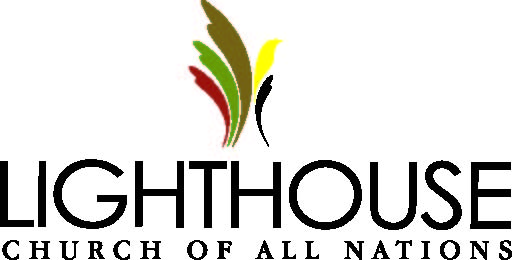 The FellowshipApplication for AdmissionPERSONAL INFORMATIONFirst Name: Street Address: City:  State:  Zip: Email:  Phone: Cell:    Birthdate:  Marital Status:   Name of Spouse (if applicable) CHURCH / MINISTRY INFORMATIONChurch/Ministry Name: Address:  City:  State:  IL  Zip:Phone:   Fax:  Email: Year Founded: Year you began Pastoring:   Are you the Founder?   # of Members: Service Schedule:Office Hours: Number of Staff Members & Positions Held: Organizational/Denominational Background:  ETHNIC BACKGROUND (Optional) Please Mark Only One:White  Hispanic  Black  Non-Hispanic Bi-Racial American Indian or Alaska Native Asian or Pacific IslanderPlease give a brief description of your needs and/or concerns you may have in thefollowing areas: (You may attach additional pages if necessary – handwritten or typed)1.  Personal Life: 2.  Congregational Needs:3.  Pastoral Needs:4.  My expectations from The Fellowship are: 